EVALUACIÓN PARA EL ALUMNO Control de la natalidadAnaliza la imagen y responde las siguientes preguntas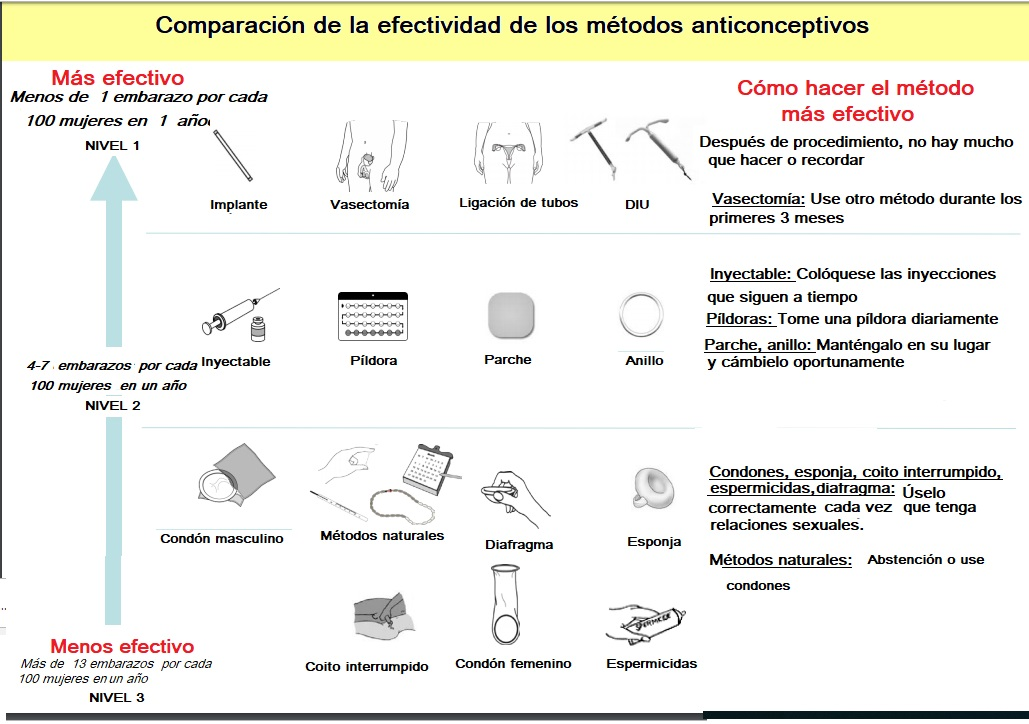 PreguntasClasifique a los métodos de control de la natalidad, de acuerdo a las siguientes categorías: químicos, de barrera y naturales.Nombre los métodos de control de natalidad que ofrecen protección total contra las infecciones de transmisión sexual (ITS).     Nombre y explique otro método de control de natalidad natural y su eficacia.Explique brevemente cómo las hormonas sintéticas (pastillas) pueden actuar como anticonceptivos.Nombre y explique brevemente los métodos de esterilización femenina y masculina.Discuta una ventaja y una desventaja del preservativo o condón masculino.En base a la imagen indique cuáles métodos:tienen la tasa más alta de efectividad para el control de natalidadtienen la tasa más baja de efectividad para el control de natalidad